How to find quality sources for your research project Go to www.chattcougar.comClick on the “Media Center Homepage”Click “MackinVia” linkThis will bring you to the Launch Pad, login as your normally would to a Fulton county linkFind the MackinVia app and click thatClick the “Databases” link on the left side of the pageTwo databases that you might find helpful are called:Academic Search CompleteGalileo AdvancedOnce on one of these databases you will need to select the following before you click on an article for your topic:“Full text” option on the left side“Peer-Reviewed” articles option on the left sideChange the date of the available articles to a more recent date (something starting near 2000- 2018) this will also be on the left side of the pageThe following are directions for once you have typed in your topic and have selected an article to read.Before you read the PDF version of the article, you will be taken to the Abstract page where you are introduced to the information presented in the article.  On this page you will find a couple important things you will need for your paper:In order to find the citation you will need for your Reference List, click the “Citation” button on the right sideIn order to find the hyperlink if you want to come back to this article, you will need to click the “Permalink” button or the button that looks like  on the right side.  If you simply copy and past the url in the search bar, it will not take you back to the same article, so you MUST use the permalink.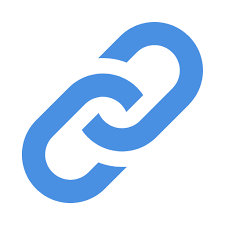  To read your selected article click the PDF button on the left side of the screen so you can read the whole article and not just the abstractOther places to go to find quality sources:Google scholarSweetsearch Use quality sources.  Google scholar will help you identity quality research articles.  Government websites can provide valuable quality information. (.gov)Google-     pollution in China filetype:pdf   (type it exactly as written)Galileo or JSTOR sourcesAcademic Websites (.edu)Avoid fluff, opinion, and research “lite” work.  The quality of your research will be low (and so will your grade) if you rely on:Blogs, self-help websites, CNN, USA today, Wikepedia, answers.com, cha cha, ask, yahoo answersBe suspicious of information on pro-social issue website; they tend to inflate and distort data. Charitable Organizations (ie: UNICEF, PETA)